Рекламно-техническое описание произведения наукиПроизведение науки в формате монографии «Конт как метод популяризации бухгалтерского учёта у учащихся» разработан в рамках служебного задания на 2021-2022 учебный год для учебно-методического обеспечения учебной дисциплины «Бухгалтерский учёт и отчётность» учебного плана ООП «Экономика», профилей подготовки бакалавров «Мировые финансы», «Мировая экономика и международный бизнес», «Международный бизнес энергетических компаний», «Финансовое и налоговое право»; учебной дисциплины «Бухгалтерский финансовый учёт и отчётность» учебного плана ООП «Экономика», профилей подготовки бакалавров «Налоги и налогообложение».Сведения об авторах: Описание результата интеллектуальной деятельностиИнформация о монографии и научно-методическом (научном) заделе. В монографии представлено описание конт-метода популяризации бухгалтерского учёта у студентов, обучающихся на ООП «Экономика», для которых бухгалтерский учёт не является профильной дисциплиной, на основе развития и совершенствования базовых (ФГОС) и профессиональных стандартов подготовки специалистов с учетом новых требований и компетенций, обусловленных потребностями и тенденциями в современной экономике. В основу положены результаты проведенного исследования по применению конт-метода в процессе изучения бухгалтерского учёта и собственные авторские разработки.Степень готовности к изданию и применению в образовательном процесс. Закончено оформление монографии с издательством. Новизна монографии, отличие от аналогов. Особенность исследования, представленного в монографии, состоит в том, что в ней сформулирован конт – метод как диалектическая концепция развития представления у будущего специалиста о повсеместном погружении действительности в дефиниции и сущность бухгалтерского учёта. Технологические преимущества. Рекомендации по результатам исследования позволят дополнить профессиональные и образовательные стандарты недостающими блоками общих (надпрофессиональных) компетенций, содержательно изменить представление учащихся о бухгалтерском учёте как экономико – математической модели окружающей действительности, тем самым способствовать гармонизации потребности рынка в специалистах, с одной стороны, знающих сущность стандартов бухгалтерского учёта и отчётности, а с другой стороны, способных применять их в любых, самых сложных и необычных ситуациях, которыми изобилует современная предпринимательская деятельность. В рамках учебных дисциплин «Бухгалтерский учёт и отчётность» и «Бухгалтерский финансовый учёт и отчётность» позволят студентам получить преставление об основных компетенциях, востребованных предпринимательским сообществом, таких как оперативная реакция на новые экономические вызовы.Экономические преимущества. Разработанные схемы формирования необходимых компетенций и навыков «необычная экономическая ситуация – отсутствие однозначных правил учёта и представления в финансовой отчётности в стандартах бухгалтерского учёта – выявление экономической сущности в приоритете над юридической формой – применение компетенций  – навыки». Применение и роль конт – метода в комплексной трансформации компетентностного подхода кадрового обеспечения субъектов предпринимательской деятельности от заучивания стандартных ситуаций к реакции на новые вызовы.Область возможного использования. Представленные предложения могут быть реализованы в рамках совершенствования структуры и содержания учебных дисциплин в направлении популяризации такой ключевой для ООП «Экономика» дисциплины как «Бухгалтерский учёт и отчётность» у непрофильных специалистов, способствуя тем самым гармонизации интересов бизнеса, образовательных организаций и предпринимательского сообщества.Сопутствующие полезные эффекты. Оценка российского опыта кадрового обеспечения субъектов предпринимательства специалистами, способными адекватно реагировать на различные изменения внешних условий (законодательные, технологические, финансовые, экологические и др.), что проявляется в выявлении их экономической сущности независимо от юридической формы, выбора и применения соответствующего ситуации стандарта бухгалтерского учёта и отчётности.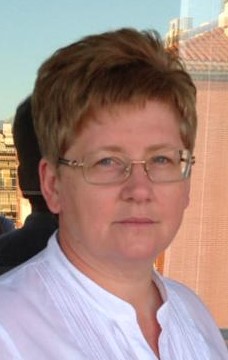 СОТНИКОВА Людмила ВикторовнаПрофессор департамента аудита и корпоративной отчётности Факультета налогов, аудита и бизнес-анализа Доктор экономических наук, профессорАдрес: 127083, г. Москва, ул. Верхняя Масловка, д. 15Тел.: +7 (495)249-5350, вн. 1812Эл. адрес: <LSotnikova@fa.ru>